DESIGNATION DES ARBITRES	Ligue « I »  Professionnelle « Senior »	1ère Journée « Retour » du 17 Février  2019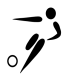 RencontreRencontreHeureTerrainArbitre1er  Assistant2ème Assistant4ème ArbitreCommissaireDIMANCHE 17 FEVRIER 2019DIMANCHE 17 FEVRIER 2019DIMANCHE 17 FEVRIER 2019DIMANCHE 17 FEVRIER 2019DIMANCHE 17 FEVRIER 2019DIMANCHE 17 FEVRIER 2019DIMANCHE 17 FEVRIER 2019DIMANCHE 17 FEVRIER 2019DIMANCHE 17 FEVRIER 2019JSKESS14 H 00KAIROUAN LAAOUANIHOSNI NAIMHARRAK WALIDDHAOUI HAYKELMANSRI WALIDBAROUNI RACHID